Общественные инициативы, реализованные в 2020г.В предновогоднюю декаду 2020 года традиционно органы местного самоуправления совместно с активистами общественных объединений подводят итоги инициатив, реализованных за год. В этом юбилейном году самыми яркими и значимыми стали мероприятия и проекты, посвященные 75-летию Победы в Великой Отечественной войне и 75-летию Озерска. Отдельное место в жизни города заняло 75-летие атомной отрасли России. Эпидемия, начавшаяся в мире весной этого года, кардинально повлияла на жизнь и работу людей. Общественникам также пришлось внести коррективы в свои планы и перенаправить часть усилий на совершенно новые задачи. Весь год особое внимание уделялось людям, принявшим решение о проживании в режиме самоизоляции, и соблюдению мер по профилактике коронавирусной инфекции. Ответом на пандемию коронавируса во всём мире стала активизация волонтёрского движения, и Озерск не остался в стороне. Свою работу озерские добровольцы начали 28 марта. С каждым днём их становилось всё больше. К движению присоединились неравнодушные и отзывчивые жители округа, а также общественные организации и предприятия. Об инициативах, успешно реализованных, но неупомянутых в этом перечне, можно сообщить по тел. 2-69-39 в организационный отдел аппарата Собрания депутатов.Социальные проекты - победители конкурсов проектов в 2020г.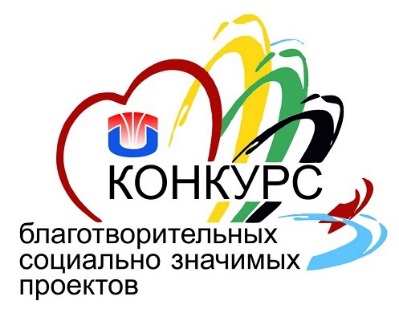 На ежегодный открытый конкурс ФГУП «ПО «Маяк» среди некоммерческих организаций по разработке и реализации на территории Озерского городского округа благотворительных социально значимых проектов в 2020 было подано 38 проектов. Конкурс проводился предприятием с целью поддержки инициатив в решении актуальных социальных проблем на территории присутствия ФГУП «ПО «Маяк», популяризации достоверных знаний о ядерных технологиях, атомной энергетике и промышленности. Победителями стали проекты:В номинации «Образование»: • «Шаг в будущее» (МБОУ СОШ №27)• «Озерск – город будущего» (МБДОУ «Центр развития ребенка – детский сад № 54 «Звездочка»)• «Муниципальный центр естественно-научного образования «Лаборатория знаний» (МБОУ «Лицей 23»). В номинации «Культура и творчество»: • «И память книга оживит» (МКУК «Центральная библиотечная система»)• «Социокультурный проект «Живая традиция» (МБУ ДО «ДТДиМ»)• «Фестиваль-конкурс военных оркестров «Золото Уральских фанфар» (МБУ «ПКиО»). В номинации «Развитие физической культуры и спорта»: • «Большие добрые игры» (МБУ ДО «ДТДиМ»)• «Спортивная уличная площадка» (Челябинское региональное отделение МОО «РСО»)• «Когда замолкли пушки…» (МБОУ СОШ №25). В номинации «Городская среда»: • «Благоустройство площадки для проведения культурно-массовых и физкультурно-оздоровительных мероприятий на территории ОГО» (МБУ ПКиО)В номинации «Забота о ближнем»: • «Активная жизнь – путь к долголетию» (МУ «Комплексный центр социального обслуживания населения»)• «ТехноStart» (МБУ ДО «ДТДиМ»). В номинации «Патриотическое воспитание»: • «Помнит героя «Маяк» и Озерск» (Общественная организация ветеранов (пенсионеров) войны, труда, Вооруженных сил и правоохранительных органов ОГО)• «Величие подвига ярче сияет, чем дальше уходит война» (МБУ Дом культуры «Синегорье»). Общий призовой фонд конкурса в 2020 году составил 6 млн 712 тыс. 581 руб. Фонд президентских грантов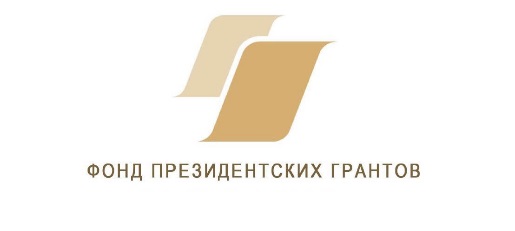 В посёлке Метлино состоялось открытие «Мастерской компьютерной грамотности», проекта-победителя второго конкурса фонда президентских грантов 2020 года. На реализацию проекта было потрачено  724 тыс. руб. (497 тыс.руб. - грант и 227 тыс.руб. - софинансирование).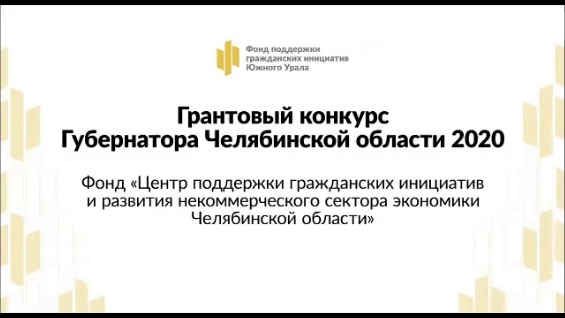 На грантовый конкурс Губернатора Челябинской области от Озерского городского округа было подано пять проектов от ОО. В результате, два проекта прошли конкурсный отбор и получили положительную оценку независимых экспертов: Проект «ТВ-эфир 60+ против вируса» от АНО ЦОИ «Созидание», (руководитель А.Меркулов), грант 583 тыс. 309 руб. Проект «Локализация роста числа безнадзорных животных» от Фонда развития и благоустройства п. Новогорный «Содружество созидателей», (руководитель М.Бухонин), грант 493 тыс. 888 руб.На конкурс губернатора от физических лиц в 2020 поступило 6 грантов. Итоги подводятся в конце января 2021 года.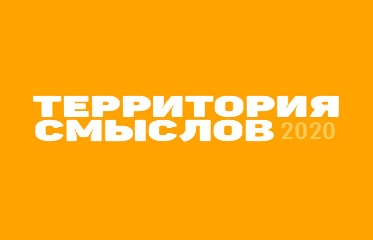 Проект «Добровольцы творчества – ресурсный центр добровольчества» по созданию волонтерского центра в сфере культуры стал победителем политической смены Всероссийского молодёжного форума «Территория смыслов – 2020». Автор проекта - Антон Шалимов, методист КДЦ. На реализацию гранта получено 700 тыс. руб.   В грантовом конкурсе Челябинской области  «Студенческая инициатива» победили 2 проекта студентов ОТИ НИЯУ МИФИ Н.Елисеева и Р.Хасанова. Каждый грант составил 39 тыс. руб. 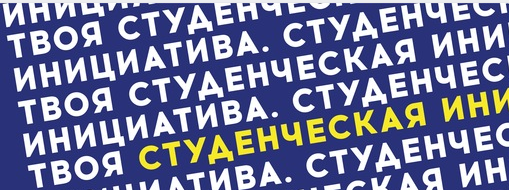 Ученики и педагоги школы №32 победили в конкурсе «Школа Рыбаков Фонда». Творческий коллектив образовательной организации в рамках реализации проекта оборудует медиацентр для подготовки будущих журналистов. Победа в конкурсе принесла грант в 1 млн. руб.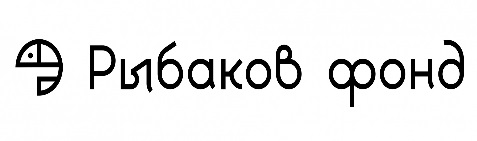 Общественными организациями для реализации социальных проектов в округ привлечено 10 млн. 291 тыс.778 руб.                                                                                                                                                                                                                                                                                                                                                                                                                                                                                                                                                                                                                                                                                                                                                                                                                                                                                                                                                                                                                                                                                                                                                                                                                                                                                                                                                                                                                                                                                                                                                                                                                                                                                                                                                                                                                                                                                                                                                                                                                                                                                                                                                                                                                                                                                                                                                                                                                                                                                                                                                                                                                                                                                                                                                                                                                                                                                                                                                                                                                                                                                                                                                                                                                                                                                                                                                                                                                                                                                                                                                                                                                                                                                                                                                                                                                                                                                                                                                                                                                                                                                                                                                                                                                                                                                                                                                                                                                                                                                                                                                                                                                                                                                                                                                                                                                                                                                                                                                                                                                                                                                                                                                                                                                                                                                                                                                                                                                                                                                                                                                                                                                                                                                                                                                                                                                                                                                                                                                                                                                                                                                                                                                                                                                                                                                                                                                                                                                                                                                                                                                                                                                                                                                                                                                                                                                                                                                                                                                                                                                                                                                                                                                                                                                                                                                                                                                                                                                                                                                                                                                                                                                                                                                                                                                                                                                                                                                                                                                                                                                                                                                                                                                                                                                                                                                                                                                                                                                                                                                                                                                                                                                                                                                                                                                                                                                                                                                                                                                                                                                                                                                                                                                                                                                                                                                                                                                                                                                                                                                                                                                                                                                                                                                                                                                                                                                                                                                                                                                                                                                                                                                                                                                                                                                                                                                                                                                                                                                                                                                                                                                                                                                                                                                                                                                                                                                                                                                                                                                                                                                                                                                                                                                                                                                                                                                                                                                                                                                                                                                                                                                                                                                                                                                                                                                                                                                                                                                                                                                                                                                                    Общественные инициативы - 2020ЯнварьВ Озерске стартовал четвертый этап Всероссийской студенческой стройки «Мирный атом». До 28 февраля 170 ребят из Челябинской, Томской, Самарской, Воронежской и Свердловской областей работали на ПО «Маяк». Бойцы отрядов провели концерты в детском доме и доме престарелых.Студенты ОТИ НИЯУ МИФИ Н.Елисеев и Р.Хасанов стали победителями областного грантового конкурса «Студенческая инициатива» и получили финансовую поддержку на реализацию своих проектов. 25 января активисты Российского движения школьников из школы № 29 при поддержке отдела охраны окружающей среды администрации округа и ОО ТК «Чистый город» вышли на субботник в рамках общероссийской акции «Вода России». 24 января прошло городское первенство по дартсу среди людей с ограниченными возможностями здоровья. 24 января в Центральной городской библиотеке состоялось открытие XI отчетной выставки озерского клуба любителей фотографии «Объективный мир». На выставке присутствовали ветеран челябинской фотожурналистики Е.Ткаченко, председатель Челябинского фотоклуба Л.Ковалёва, руководитель народной фотостудии «Каменный пояс» (г.Челябинск), А.Глебов, руководитель снежинской ОО «Снежфото» Г.Лебедев. ФевральМузей под открытым небом «Блиндаж», созданный в преддверии 70-летия Великой Победы в рамках проекта «От нас, не видевших войны» и пять лет действующий в ДЭБЦ, стал официальным партнером Музея Победы на Поклонной горе (г. Москва).15 и 16 февраля на базе санатория «Дальняя дача» впервые прошла выездная школа студенческого актива ОТИ НИЯУ МИФИ «СтудАк – 2020». Школа была организована студентами для студентов. В обучении приняли участие 42 человека из Озерска, Аши, Касли, Кыштыма, Аргаяша, Крыма. В рамках школы, наиболее активные учащиеся вуза были приняты в Российский союз молодежи. С 24 января по 3 февраля по инициативе МБОУ «Удомельская гимназия №3 им. О.Г.Макарова» (Тверская область) для учащихся школ-участниц сети Атомклассов проекта «Школа Росатома» проводился конкурс по созданию видеопрезентаций «Атомные города России глазами детей».  По итогам зрительского online-голосования первое место занял проект учащихся 7 «А» класса МБОУ «Лицей №23» Дарьи Чистовой и Максима Ушакова (куратор - преподаватель Е.Федотова). В конкурсе фоторепортажей «Спасем пернатых!» приняли участие дети от 7 до 18 лет, они изготовили своими руками или установили уже готовые кормушки, постоянно наполняли их кормом для пернатых, а затем рассказали о своей работе в фоторепортажах. Всего было представлено около 40 работ. 21 февраля 2020 года в спортзале спасательного центра п. Новогорный прошел семейный спортивный праздник «Папа, мама, я – спортивная семья», приуроченный ко Дню защитника Отечества. За звание «Самой спортивной, дружной и весёлой» боролось шесть семей – Аитбаевы, Толстобровы, Гайнутдиновы, Саидовы, Хасановы и Нажметдиновы. Представитель ОО «Легиона мастеров», спортсмен Виталий Коротков занял 2 место в весе 56 кг в VII открытом городском турнире по боксу, посвященном памяти героя России, генерала армии В.П.Дубынина, проходившего 28-29 февраля в Каменске-Уральском (Свердловская область).Март5 марта по инициативе Молодежной палаты совместно с Собранием депутатов и Общественной палатой Озерского городского округа проведена встреча с молодежью в рамках проекта «Молодежная приемная». На мероприятии присутствовали учащиеся из пос. Метлино, а также иногородние студенты, обучающиеся в ОТИ НИЯУ МИФИ. 18 марта в Государственном историческом музее Южного Урала состоялось открытие XI отчётной выставки озёрского фотоклуба «Объективный мир», позволившей челябинцам познакомиться с творчеством озёрских фотографов. С 28 марта стартовала акция #МыВместе. Силами добровольцев и сотрудников управления социальной защиты населения началась обработка обращений, поступивших от граждан старше 65 лет в Комплексный центр и в региональный штаб Всероссийской акции #МыВместе. Всероссийская акция в Озерском городском округе объединила не только активных граждан, но и различные организации и предприятия: Объединенный совет обучающихся ОТИ НИЯУ МИФИ, Общественную Молодежную палату, сотрудников и профсоюзную организацию ФГУП «ПО «Маяк», местное отделение партии «Единая Россия» и  «Молодой Гвардии», Озерский казачий патриотический клуб «Пластун», волонтерский проект «Настенька», рекламную мастерскую «Glass Cat», ООО «ГарантОйл».АпрельВолонтёрское движение СМИК-Метлино (руководитель  В.Сайфутдинова) при участии отдела администрации по посёлку Метлино и депутата Собрания депутатов округа О.Хакимовой организовали бесконтактную доставку продуктовых наборов одиноко проживающим пенсионерам-инвалидам старше 70 лет. 32 продуктовых набора поступили в Озерский городской округ благодаря Правительству Челябинской области и Фонду продовольствия " Русь".22 апреля на смотре-конкурсе молодежных парламентских формирований Общественная молодежная палата при Собрании депутатов вошла в пятерку лучших.26 апреля ОО «Женская Ассоциация» приняла участие в ежегодной отчетной конференции «Союза женщин Челябинской области».26 апреля прошла конференция ОО «Союз-Чернобыль» в читальном зале ЦБС.30 апреля председатель Озерского отделения «Союза садоводов России» участвовала в семинаре в рамках проекта «Школа председателя» (г.Челябинск). Проведена многонедельная уборка пр. Победы в рамках акции «Проспект Победы - Великой Победе», в которой приняли участие члены Общественной молодежной палаты, Общественной палаты и ООО «Жилищно-Коммунальная сфера».Май С 5 мая волонтеры #МыВместе подключились к Всероссийской акции «Георгиевская лента» и раздали по городу 400 ленточек. Добровольцами округа была произведена уборка территории у мемориального комплекса «Памятник Победы». 8 мая на площадке перед Детской музыкальной школой № 1 ОМП организовала  персональное чествование ветерана Великой Отечественной войны Владимира Саркисовича Мнацаканова. В Озерске добровольцы проекта #МыВместе начали раздачу защитных масок. В качестве пунктов раздачи были выбраны наиболее многолюдные места округа. ИюньЕжегодной премией Законодательного Собрания Челябинской области в сфере молодежной политики за активное участие в реализации государственной молодёжной политики, программ социально-экономического развития области, социальных и благотворительных проектов, за работу в общественных молодёжных организациях, направленную на создание условий для всестороннего развития личности награжден студент ОТИ НИЯУ МИФИ, председатель Объединенного совета обучающихся и студенческого сектора Профсоюза ОТИ НИЯУ МИФИ, член Общественной молодежной палаты при Собрании депутатов Н.Елисеев.В Озерске прошла первая эко-смена благотворительной программы «Росток», реализованная по инициативе акционера Группы ЧТПЗ А.Комарова. В ходе смены школьники в онлайн-формате выполняли командные и индивидуальные задания на экологическую тематику, вместе с педагогами-наставниками изучали вопросы глобальных экологических проблем и пути их решения, работали над проектом «Моё счастливое дерево», в рамках которого подбирали место для высадки саженцев и разрабатывали системы ухода за ними.22 июня у мемориального комплекса «Памятник Победы» волонтеры Победы, волонтеры Всероссийской акции #МыВместе провели акцию «Свеча памяти», а также привели в порядок территорию, собрав окошенную траву и вырубив старый кустарник.Июль3 июля члены Общественной молодежной палаты приняли участие в форуме молодежи УрФО «Утро-2020» по теме «Молодежь как драйвер национальных проектов».5 июля Молодёжным центром "Мир" был организован экологический квест "Чистый Озёрск". В игре приняли участие команды Озёрских ССО "Гидра", "Челябинск-40", "Братство" и ОО "Волонтёры Мира». Было собрано 137 кг мусора и 225 предметов из пластика, очищена от мусора территория от пляжа "Молодёжный" до сквера Победы. Эта территория была выбрана по фотографиям самых загрязнённых мест в Озёрске, которые присылали жители города. В День семьи, любви и верности студенты ОТИ НИЯУ МИФИ и члены Молодёжной палаты при Собрании депутатов совместно с сотрудниками Парка культуры и отдыха поздравили с теплым и добрым праздником жителей Озерска. Все желающие смогли сделать снимок в фотозоне в парке и каждый - получить в подарок символ праздника ромашку.Художник Даниил Григорьев завершил работы по обновлению «Стены Победы» на ул.Семенова.15 июля совместно с сотрудниками КЦ добровольцы разгрузили 700 продуктовых наборов для людей с ограниченными возможностями. Народная акция «Фотосушка-2020» по обмену фотографиями, которую традиционно каждое лето проводит Центральная городская библиотека, впервые прошла в онлайн-формате. В этом году Фотосушка проводилась на тему «Мой Озерск» и была посвящена 75-летию со дня основания города. Акция собрала 35 участников и около 100 фотографий.  Озерчанин Е.Гецев стал победителем Всероссийского фотоконкурса Русского географического общества «Самая красивая страна» с фотографией «Идиллия», озеро Зюраткуль, номинация «Снято на смартфон».31 июля в школьном сквере лицея №23 торжественно открыт арт-объект «Книга знаний», представляющий из себя скульптуру совы, подарок выпускников 2020-го года. Автор оригинальной творческой идеи – Дарина Гутова,  выпускница этого года и призёр проекта «Школа Росатома». Поддержало начинание юной озерчанки градообразующее предприятие ФГУП «ПО «Маяк». АвгустАктивисты МБОУ "Лицей №23" и общественного движения "Зелёный город" провели акцию «Наш день благодарности Иртяшу 2020». В ходе уборки было собрано 1,7 тонны мусора. Акция прошла при финансовой поддержке проекта #живыелеса. Проект «Добровольцы творчества – ресурсный центр добровольчества» по созданию волонтерского центра в сфере культуры стал победителем политической смены Всероссийского молодёжного форума «Территория смыслов – 2020». Автор проекта -  Антон Шалимов, методист КДЦ. 13 августа горожане с активной жизненной позицией организовали уборку и покраску фонарей вдоль набережной, ведущей к Ротонде. Общественники покрасили столбы, отчистили ржавчину, закрасили "народное творчество". Жители дома на ул. Свердлова, 3, (член Совета многоквартирного дома Н. Лемтюгина) продолжили благоустройство двора, начатое еще в 2017 году в рамках муниципального социального проекта. Совместными усилиями жители домов Свердлова, 3, и Свердлова, 5, разместили спортивную площадку, а рядом  игровой уголок с горкой и качелями. Акция «С малой Родины моей начинается Россия», посвященная Дню России, прошла с привлечением молодежи поселка Метлино, членов Молодой Гвардии Единой России (МГЕР). Озерские экологи, воспитанники казачьего военно-патриотического клуба «Пластун», волонтеры школы № 38, работники предприятия «Чистый город» присоединились к Всероссийской акции «Вода России» и убрали часть водоохраной зоны озера Иртяш (за границами пляжа «Дальний» в сторону лагеря «Отважных»), собрав 19 мешков мусора.Кандидат в члены спортивной сборной команды России по плаванию среди лиц с поражением опорно-двигательного аппарата А.Лопаткин, член Общественной молодежной палаты, стал лауреатом премии Заксобрания Челябинской области в сфере физической культуры и спорта. 13 августа фотолюбители и охотники за падающими метеорами собрались на Ротонде, чтобы поймать звезду.  Юный астроном Никита Юмшанов, воспитанник клуба «Парсек» оказался самым удачливым и не только поймал звезду, но и заснял невероятный космический таймлапс!29 августа бойцы студотрядов «Гидра», «Челябинск-40», «Братство» и «Квант» совместно с представителями городской общественной организации «Союз – Чернобыль» провели субботник на площадке памятного знака «Мужеству ликвидаторов радиационных аварий». С 28 по 29 августа в Озерске впервые состоялся «Вечер инициатив». В рамках этого проекта жители округа предложили идеи по развитию инфраструктуры и городской среды. Сентябрь3 сентября в Озерске состоялось торжественное мероприятие, посвященное открытию бюста Героя Советского Союза Александра Борисовича Логинова. Бюст установили на стеле в сквере, носящем его имя, в рамках проекта-победителя конкурса ФГУП «ПО «Маяк».14 сентября в посёлке Метлино состоялось открытие «Мастерской компьютерной грамотности», проекта-победителя II конкурса фонда президентских грантов 2020 года. 20 сентября была проведена уличная акция по сбору вторсырья «Разделяйка». Событие проходило на площади Ленина и в сквере им. Логинова. Школьники лицея №23 Вероника Ермакова, Егор Зимин и Макина Влада провели для детей и взрослых экологический квест «Вторая жизнь». Организаторы акции МБОУ "Лицей №23" и общественное движение "Зеленый город" предоставили мешки для вторсырья, мольберты и краски по ткани, вермикомпостер для демонстрации эксперимента, материалы для квеста.  ПО "Маяк" (типография и информационный центр) подарили проекту экосумки и постеры, сделали дизайн плакатов. Озерские общественники из ОО «Женская ассоциация» во главе с Г. Баженовой и юные казаки под руководством М.Гараева  высадили 70 кустов сирени и жасмина на территории детского парка, приурочив свою акцию к 30-летию Союза женщин России, 75-летию Великой Победы и 70-летию Парка культуры и отдыха. 25 сентября в Правительстве Челябинской области состоялось заседание Координационного комитета по проведению конкурсов на предоставление грантов Губернатора Челябинской области на развитие гражданского общества, на котором был согласован список победителей. От Озерского городского округа  на грантовую поддержку подано пять проектов. В результате, два проекта прошли конкурсный отбор и получили положительную оценку независимых экспертов: «ТВ-эфир 60+ против вируса» (АНО ЦОИ «Созидание», руководитель – Артем Меркулов) и «Локализация роста числа безнадзорных животных» (Фонд развития и благоустройства п. Новогорный «Содружество созидателей», руководитель – Михаил Бухонин). 29 сентября, в день 63 годовщины со дня аварии 1957 года, в сквере у памятного знака «Мужеству ликвидаторов радиационных аварий» собрались ветераны города, ФГУП «ПО «Маяк» и ликвидаторы, члены городской общественной организации «Союз Чернобыль». Ликвидаторам аварий были вручены грамоты в честь 75-летия атомной отрасли.25 сентября были подведены итоги конкурса видео-работ “Я волонтёр культуры Росатома”, который проводился АНО «Территория культуры». 1 место занял  И.Ковалев, Ресурсный центр добровольчества (Культурно-досуговый центр), г. Озерск. В рамках общественного контроля за деятельностью органов внутренних дел представители Общественного совета при УМВД России по ЗАТО г.Озерск осуществили проверку работы полиции Озерска. В ходе проверки представители общественности ознакомились с организацией работы дежурной части, порядке регистрации поступающих сообщений и заявлений граждан, были проверены камеры временного содержания. 29 сентября на площади им.Б.В.Броховича у ДК «Маяк» состоялся праздничный концерт в честь 75-летия атомной отрасли. В рамках мероприятия всем жителям, пришедшим на праздник, вручались защитные маски для обеспечения масочного режима. На празднике работало 56 волонтеров. НоябрьУ озера Иртяш по дороге к Козьему острову общественники установили скамейки - табуретки. На каждой надписи-призывы – не мусорить, не распивать алкоголь и т.п. Была обновлена и беседка, у которой неравнодушные горожане заменили прогнившие доски-сиденья. Во дворе дома по бул.Гайдара, 26, прошло благоустройство дворовой территории, появились большая детская площадка со множеством конструкций для разного возраста, спортивная площадка с уличными тренажерами. Работы велись активными жителями дома, собственники квартир участвовали в софинансировании проекта. Седьмой городской фестиваль семейного творчества «Созвездие добра» прошел 4 ноября, в День народного единства, в Доме народного творчества г. Миасса.  В номинации «Мы с одной планеты» дипломом Лауреата I степени награждена семья Алферовых из Озёрска.9 ноября в день  75-летия со дня основания Озерска театр кукол «Золотой петушок» сделал подарок зрителям - премьеру спектакля «Вовка из Сороковки». 10 ноября состоялся торжественный прием губернатора Челябинской области  в формате видеоконференции лучших обучающихся профессиональных образовательных организаций Челябинской области «Ступень к успеху-2020». В нем приняла участие студентка Озерского технического колледжа Юлия Тимофеева, специальность «Дошкольное образование». В ноябре 2020 года в Озерске стартовал проект «ТВ-эфир 60+ против вируса», победитель грантов Губернатора Челябинской области.12 ноября в онлайн-режиме проведён муниципальный конкурс знатоков истории родного края «Город с особой судьбой», посвященный 75-летнему юбилею  Озерска.  В первой половине ноября были подведены итоги XXIII Областного фестиваля художественного творчества людей с ограниченными возможностями «Смотри на меня как на равного». Семь из десяти озерских участников стали лауреатами. Супруги Козловы и Козусевы получили общероссийские общественные награды Медаль «За любовь и верность», учрежденную организационным комитетом по проведению «Дня семьи, любви и верности».20 - 22 ноября в онлайн-формате прошла открытая областная школа актива «ПРОлидер 2020» с участием студентов вузов Челябинской области. Из озерской молодежи в работе школы участвовали: председатель Объединенного совета обучающихся ОТИ НИЯУ МИФИ, член Общественной молодежной палаты Н.Елисеев, руководитель медиацентра ОТИ НИЯУ МИФИ К.Колесникова, редактор студенческой газеты «МИФИческая Правда», член Общественной молодежной палаты А.Ахлестина. ООО «Уральский маслозавод» совместно с Благотворительным Фондом «Фонд продовольствия «Русь» провели в Озерске с 28.11 по 03.12 благотворительную акцию «Окажем помощь мамам в День матери в Озерске», приуроченную к Международному Дню матери. 26 ноября в конгресс-отеле «Малахит» состоялся торжественный слет студенческих отрядов Челябинской области, посвященный окончанию третьего трудового семестра 2020 года, в котором приняли участие озерские стройотрядовцы. В ноябре 2020 года в рамках 30-летнего юбилея Союза женщин России  ОО «Женская Ассоциация» г.Озерска, являясь активным участников движения, получила поздравления и награды.  Александр Носков, работник столярного цеха РСУ ФГУП «ПО «Маяк», подарил кровать, сделанную своими руками, семье Тлявсуриных из поселка Новогорный. ДекабрьТрое озерских ветеранов – А.Бочкова, Г.Кашков и В.Новик - стали обладателями премии «Общественное признание», учрежденной Законодательным Собранием Челябинской области, которая вручается за многолетний и добросовестный труд на предприятиях области и активную общественную работу. 3 декабря, в Международный день людей с ограниченными возможностями, в центре культуры и досуга молодежи «Мир» состоялась встреча горожан с ограниченными возможностями здоровья. 4 декабря 2020 года в Озерском кадетском корпусе МБОУ СОШ № 25 состоялась торжественная линейка, посвященная истории школы в честь ее 70-летнего юбилея. В рамках юбилея в школе открылся обновленный школьный музей. Общественная палата Озерского городского округа и ОО «Женская ассоциация» провели благотворительную акцию «Теплые носки», призванную помочь озерчанам, проживающим в Доме-интернате для престарелых г.Озерска. 11 декабря  команда лицея № 23 победила на конкурсе молодежных проектных инициатив «Осознанно шагаем в будущее» в Челябинске с проектом проведения в 2021 году в Озерске фестиваля искусств «ArtOzFest». 14 декабря в зале торжеств резиденции губернатора Челябинской области прошло награждение жителей региона в возрасте от 14 до 30 лет, которые проявили активное участие в реализации государственной молодежной политики, социальных и благотворительных проектов, отличились при работе в общественных детских и молодежных организациях. Н.Елисеев, председатель ОМП,  удостоен стипендии губернатора в номинации «Школьное и студенческое самоуправление». 17 декабря озерским врачам за самоотверженность и высокий профессионализм, проявленные в борьбе с коронавирусной инфекцией, были вручены Почетные грамоты Президента Российской Федерации. 21 и 24 декабря в Правительстве Челябинской области губернатор вручили 60 добровольцам региона грамоты за подписью Президента РФ Владимира Путина и медали «За бескорыстный вклад в организацию акции #МыВместе». Среди награжденных - четверо озерских волонтеров: Мирошкин Иван, Елисеев Николай, Рогов Константин, Гаева Наталья. В декабре волонтерами производилась разгрузка 38 коробок с новогодними подарками для детей с ограниченными возможностями и детей из многодетных семей. Проживающие в Озерском Доме-интернате получили подарки от городских общественных организаций - "Женская Ассоциация" и Общественная Палата.  Во время благотворительной акции «Теплые носки» жители нашего города собрали вязаные носки, салфетки, мандарины и милые новогодние гостинцы.Итоги Всероссийской акции взаимопомощи #МыВместе Подведены итоги Всероссийской акции взаимопомощи #МыВместе, по оказанию помощи во время пандемии: поступило более 1800 звонков, консультаций – 1095, принято 689 заявок, из которых 684 выполнили волонтеры; по линии регионального штаба - 8, заявок в сети интернет выполнено – 35; итого – 727 заявок; более 80 пожилых людей - постоянных заявителей услуг. Получив помощь, они звонили повторно с выражением благодарности; 54 волонтера зарегистрированы на официальном сайте #МыВместе, все прошли обучение по оказанию помощи и имеют именной сертификат, подтверждающий это. Также все волонтеры зарегистрированы в единой АИС «Добровольцы России», где им проставляются Объединенным советом обучающихся часы в электронную волонтерскую книжку;более 617,3 км пройдено нашими волонтерами пешком и 2459,1 км на автомобиле;закуплено 900 пакетов с продуктами, средствами первой необходимости и лекарствами; более 420 раз оказана помощь в быту (вынос мусора, доставка покупка прессы, оплата ЖКХ и капремонтов).В рамках социально значимого проекта «Вам, родные!», реализуемого волонтерами акции #МыВместе, были доставлены ветеранам ВОВ 38 продуктовых наборов.   В течение июня осуществлялась ежедневная доставка продуктовых наборов Благотворительного фонда «Русь» для пожилых людей 70+ и одиноко проживающих. Также продуктовые наборы были развезены горожанам  категории 65+, 67+, с ограничениями здоровья. Всего доставлено более 1300 наборов.Сеть магазинов «Три богатыря» передали 20 мая 280 продуктовых наборов для многодетных и малообеспеченных семей. Погрузка и разгрузка наборов были осуществлены силами волонтеров. В православный праздник Пасхи торговая сеть бесплатно передала волонтерам 30 испеченных куличей для поздравления пожилых граждан.В период пандемии многие горожане жаловались на отсутствие позитивной информации и хороших новостей. Волонтерами СМИК были придуманы и проведены акции для поднятия жизненного тонуса среди жителей категории 65+ «Открытка счастья в каждый дом». К Дню Победы учащиеся детской художественной школы нарисовали открытки для ветеранов, которые были напечатаны типографией ФГУП «ПО «Маяк» и доставлены вместе со сладкими подарками ветеранам. Волонтеры поздравили ветеранов, пожилых людей, почетных граждан города с юбилейными датами: 2 апреля – Мнацаканову Е. Д., 11 апреля – Стенюгину М. С., 18 мая – Якушеву Л. Л., 3 июня – Галузину А. В. В рамках реализации акции «Помоги учиться дома» волонтерами совместно с депутатами округа доставлено 8 планшетов учащимся школ. Во время проведения ежегодных субботников, которые в силу пандемии коронавируса не во всех учреждениях могли пройти, к волонтерам обращались руководители учреждений с просьбой оказать содействие в уборке территорий школ 24, 32, ДМШ №1. Также были очищены от листвы и покрашены малые конструкции в ПКиО, убрана территория МИФИ (в рамках городской акции «Проспект Победы – Великой Победе»), оказана помощь Пейнтбольному клубу, собрана мебель для школы №27. Озерская молодежь активно участвовала в  акциях «Окна Победы», «Бессмертный полк онлайн», «Свеча памяти», «Мы всё равно скажем спасибо». Из Челябинска по линии партии «Единая Россия» в рамках благотворительной программы «Адресная помощь участникам и инвалидам Великой Отечественной войны» доставлены 30 телефонов.В Челябинске прошел конкурс #явдомике в социальной сети в группе Правительства Челябинской области. Озерские волонтеры приняли в нем участие, А. Ахлестина заняла 2 место. Региональным штабом МыВместе организована работа по обзвону пенсионеров области с приглашением на УИК голосования к поправкам Конституции. От округа с 5 по 25 июня работали 25 волонтеров. В течение всего периода  соблюдения мер по профилактике коронавируса и дистанцирования  было проведено более 15 акций по раздаче масок населению.